INSCRIPTION A LA RENCONTRE AVEC NICOLAS RAINTEAU« Insight : l’améliorer mais au service de quoi ?» Participation au débat, en présence de Nicolas RAINTEAULe lundi 14 Juin de 18 h 30 à 19 h 30 hJE SERAI PRESENT (E) : NOM – PRENOM – ADRESSE MAILQUESTIONS QUE VOUS SOUHAITERIEZ POSER A NICOLAS RAINTEAU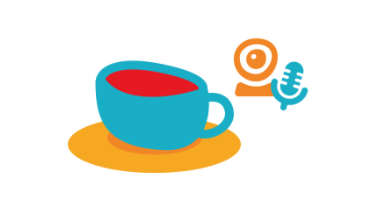 